Schoolspecifiek Ondersteuningsplan 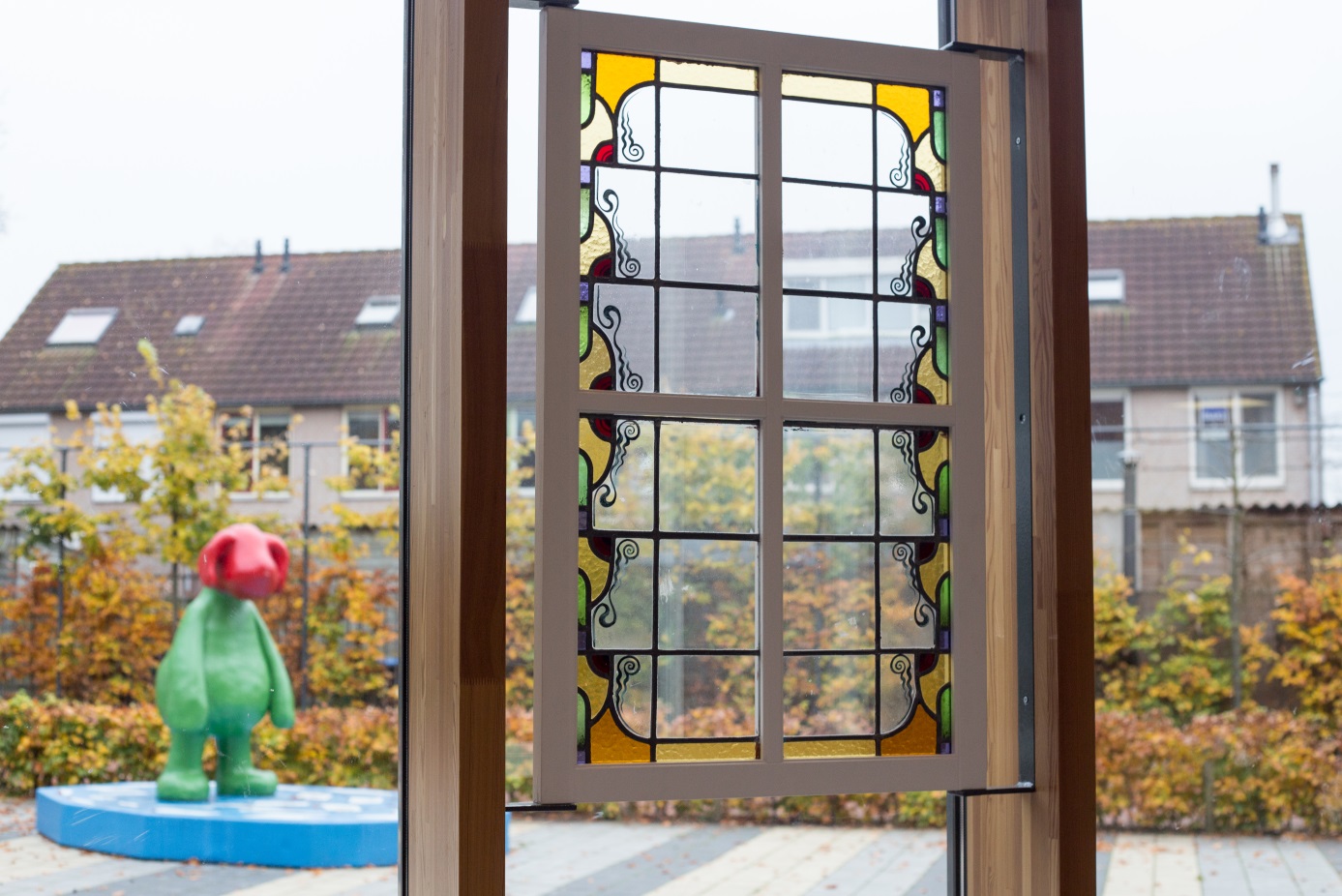 Basisschool Het Palet 2015Inhoudsopgave1. Visiebeschrijving op ondersteuningVisie	3Visie op scholing	42. Onderwijsaanbod in relatie tot basisondersteuning 2.1	De groepsplannen (opbrengstgericht werken)	6	Bijlage 1 – Groslijst onderwijsbehoeften	102.2	Cito/LVS	122.3	HGW/HGPD	152.4	Klassenmanagement	173. De basisondersteuning3.1	Arrangementen	203.2	Afspraken en toeleiding t.a.v. de basisondersteuning	223.3 	Het ontwikkelingsperspectief	243.4	Afspraken omtrent het aanbod voor leerlingen met ernstige leesproblemen
of dyslexie 	283.5	Afspraken omtrent het aanbod voor leerlingen met ernstige rekenproblemen
of dyscalculie	283.6	Afspraken gericht op sociale veiligheid en het voorkomen en aanpakken
van gedragsproblemen	293.7	Ouderbetrokkenheid	294. De expertise4.1 	Expertise binnen het team	304.2	Inzet externe expertise	304.3 	Grenzen aan de expertise van Het Palet 	305. Ruimtelijke omgeving5.1 	De toegankelijkheid van de school in kaart gebracht, voor de leerlingen met
lichamelijke, audiologische en/of visuele problemen	325.2	De ambitie	325.3	Voorzieningen inzake medicatie, rust en leerlingen met fysieke aandoening	326. Ondersteuningstoewijzing in het samenwerkingsverband6.1	Breedteondersteuning	336.2	Diepteondersteuning	336.3	Toeleiding tot speciale arrangementen	33BijlagenBijlage 1: Protocol Cito-afname	35Bijlage 2: Protocol Toetsen speciale leerlingen	37Bijlage 3: Protocol Positieve groepsvorming 	411. Visiebeschrijving op ondersteuning1.1 VisieR.K. basisschool Het Palet is onderdeel van Brede School Het Palet, waar verschillende partners samenkomen. De Brede School bestaat uit een aantal partners die samen een doorgaande lijn bieden van 0 tot 20 jaar. Deze samenwerking betekent een optimale omgeving waarin uw kind kan opgroeien en zich kan ontwikkelen.De visie van basisschool Het Palet is verwoord in: ‘Onderwijs met kleur’.In ons dagelijks handelen, de beslissingen die we nemen en de keuzes die we maken, gaan we uit van onze unieke identiteit, van wie wij zijn en waar we met onze school voor staan. Dit hebben wij vertaald in onze kernwaarden. Belangrijke waardenHet Palet staat voor respect en respectvol omgaan met elkaar. We hebben hiervoor drie afspraken:We doen eerlijk!We luisteren naar elkaar!We zorgen voor elkaar!Sterke kwaliteiten van de schoolOm de kwaliteit van de school te borgen en te verbeteren kennen we een kwaliteitszorgsysteem. Onderdeel hiervan zijn de kwaliteitsmeter en een kwaliteitshandboek. In het kwaliteitshandboek worden alle beleidstukken en notities opgenomen die van belang zijn. Dit handboek wordt voortdurend aangevuld en verbeterd. Voor het meten van de leeropbrengsten werken wij met een leerlingvolgsysteem, waarmee de opbrengsten van het primaire proces tijdens en op het eind van de schoolcarrière worden gemeten. Hiervoor maken we trendanalyses van de afgenomen toetsen. Deze worden besproken in het team en in het zorgteam. De school werkt volgens het direct instructiemodel bij taal en rekenen. Bij begrijpend lezen werken we volgens modeling.De school werkt met groepsplannen, waarin drie verschillende aanpakken worden aangeboden. Vier keer per schooljaar zijn er voortgangsgesprekken, die de IB-er samen met de leerkracht heeft.Basisschool Het Palet is gevestigd in een Brede School. De school heeft een eigentijds gebouw. De basisschool werkt nauw samen met de peuterspeelzaal, de kinderopvang, het CJG en de GGD. Het Palet is dit schooljaar begonnen met de onderwijsvernieuwing TOM (Teamonderwijs Op Maat). Dit houdt in dat de school in 4 units werkt aan thema’s waarin de leerstof is verwerkt. Dit kan mogelijk klassenoverstijgend zijn. Tevens is er een nauwe samenwerking met de peuters van de peuterspeelzaal en de kinderopvang. Peuters van drie jaar komen 2x per week naar de basisschool om samen met groep 1/2 te werken aan de thema’s. Ook is het team van het Palet toegankelijk voor ouders en kinderen.De ambitieHet Palet blijft in ontwikkeling. Dit wordt op de volgende manieren gedaan:Het werken met de 1-zorgroute moet geborgd worden. We besteden extra aandacht aan het pedagogisch klimaat in de school.We vernieuwen ons onderwijs door TOM in te voeren. Met deze kwaliteitsslag denken we de resultaten op de hoofdvakken verder te verstevigen en uit te bouwen. Doordat we werken in vier units, is het mogelijk de kinderen die instructie te bieden waaraan ze behoefte hebben. Dit kan gaan om beperkte instructie, verlengde instructie of zelfs extra instructie.Twee keer per week sluiten de driejarige peuters van het kinderdagverblijf en de peuterspeelzaal aan bij de activiteiten van unit 1.We gaan werken met vakspecialisten.Het Palet heeft de laatste schooljaren een verandering in de populatie gezien. Hopelijk zet deze trend door. De inzet van sociale media is zeker een kans voor onze school. We willen komend schooljaar gaan werken met PLG (Professionele Leergemeenschappen). Dit kan in het kader van TOM een zeer goede ontwikkeling zijn.We willen ons nog gaan verdiepen in het werken met plusleerlingen. Visie op scholingHet team van het Palet heeft zich verdiept in werken volgens het Activerende Directe Instructiemodel (ADI-model). Dit model maakt instructie effectiever. Het is gebaseerd op het directe-instructiemodel, maar geeft meer aandacht aan het activeren van de leerlingen. Deze manier van lesgeven biedt veel mogelijkheden voor differentiatie binnen de groep. Zelfstandig werken is heel belangrijk in deze manier van lesgeven. Het activerende directe-instructiemodel bestaat uit 7 fasen met bij behorende aandachtspunten:Fase 1: TerugblikFase 2: OriëntatieFase 3: InstructieFase 4: Begeleide inoefeningFase 5: Zelfstandige verwerkingFase 6: EvaluatieFase 7: Terug- en vooruitblikDaarnaast is het team het afgelopen jaar uitgebreid met vakspecialisten. Zij hebben hiervoor scholing gedaan. Deze specialisten zullen zich blijven scholen en wij zullen hun kennis gebruiken bij leerlingbesprekingen.We hebben met het team scholing gehad voor rekenen en begrijpend lezen om de kwaliteit van het onderwijs te verbeteren. Bij de scholing rondom rekenen heeft het team vooral geoefend met het directe-instructiemodel. Er is een visie gevormd en we hebben de rekentaal op elkaar afgestemd. Begrijpend lezen stond vooral in het teken van ‘modeling’. Basisschool het Palet wil zich gaan verdiepen in de 21st century skills. Hiermee worden competenties bedoeld, die in het veranderende leren van kinderen ondersteunend en richtinggevend zijn. De competenties zijn:- Communicatie- Samenwerken- ICT-geletterdheid- Creativiteit- Kritisch denken- Probleemoplosvaardigheden- Sociale en culturele vaardigheden2. Onderwijsaanbod in relatie tot basisondersteuning2.1 De groepsplannen (opbrengstgericht werken)Protocol 1-zorgrouteDit protocol begeleidt de leerkrachten van basisschool Het Palet bij het komen tot planmatig onderwijs in de groep. Aan de hand van dit protocol wordt een goed onderbouwd groepsplan opgesteld, waarin de onderwijsbehoeften van de leerlingen centraal staan. Er is getracht zo concreet mogelijk de verschillende stappen aan te geven die gezet moeten worden. Daarnaast is het totaal geplaatst op een jaaroverzicht.Het jaar is opgedeeld in twee perioden. Periode 1 loopt van de zomervakantie tot aan de CITO M-toetsen. Periode 2 loopt van de CITO M toetsen tot aan de zomervakantie. Iedere periode kent halverwege een moment van tussenevaluatie. Het uitgangspunt voor de groepsplannen zijn de onderwijsbehoeften van elke leerling bij verschillende vakgebieden. Dit vinden wij heel belangrijk. Als je heel goed weet, wat de onderwijsbehoeften van de kinderen zijn, kan elk kind op zijn niveau verder begeleid worden.Voor het werken met de groepsplannen hebben we een stappenplan verwerkt in een protocol. Bijlage 1 – Groslijst onderwijsbehoeftenEen onderwijsbehoefte bestaat uit twee delen:1 Welk doel streef je met een leerling na?2 Wat heeft de leerling (extra) nodig om dit doel te halen?Deze groslijst bevat een aantal aandachtspunten voor het bepalen wat een leerling nodig heeft om een bepaald doel te bereiken.InstructieVisuele ondersteuning (bijvoorbeeld: plaatjes, pictogrammen)Auditieve ondersteuning (bijvoorbeeld: voorlezen opdracht, luisteren naar verhaal)Materiële ondersteuning (bijvoorbeeld: kralenketting, rekenrek, blokjes, speciale pen)Verkorte instructie (alleen bespreking opdrachten, korte aanduiding van oplossingsstrategie)Verlengde instructie (herhaling na basisinstructie, helpen bij keuze juiste oplossingsstrategie, extra ophalen van voorkennis, uitvragen van zojuist gegeven instructie, directe instructie, preteachting, reteaching)Gedragsinstructie ten aanzien van resultaten van de verwerking.....LeertijdExtra leertijd (meer leertijd beschikbaar stellen om vaardigheid te verwerven)Minder leertijd (minder leertijd bieden en tijd vrijmaken voor verdieping en uitdagende leerstof/werkvormen).....Extra of andere leerstofLeerstof ter herhaling, verdieping, verrijkingRemediërende leerstofOndersteunende materialen en programma’sOpdrachten die de leerling uitdagen en activerenOpdrachten die overzichtelijk zijn.....Procesgerichte feedbackVergroten van competentiegevoelens (benoemen successen)Vergroten van zelfstandigheid (geven van meer verantwoordelijkheid)Tussentijdse feedback (om bepaalde tijd aanspreken op werkhouding: hoe?)Feedback op uitvoering opdrachten (bijvoorbeeld strategiegebruik en taakaanpak)Gedragsinstructie direct na de basisinstructieOndersteuning met materiaal (stickers, klok, picto’s, gedragskaart).....Structureren van de taakOpdelen van de taak in kleine leerstapjesAfdekken van delen van de taakPlaatje weglatenVergroot lettertypeEén opdracht per bladzijdeExtra groot materiaal aanbiedenStappenplannen en checklists (bijvoorbeeld voor maken werkstuk)Overgangen tussen activiteiten afbakenen en verduidelijken.....Activerende werkvormenUitdagende werkvormenActief leren (doe-opdrachten)Aansluiten belevingswereld.....Maatregelen om de motivatie en plezier in leren te bevorderenUitdagende werkvormenVariatie in werkvormenBelonenAansluiten belangstelling kinderenKinderen zelf keuzes laten makenSucceservaringen creëren.....Aanpassingen in leeromgevingRustige werkplekPrikkelreductieOrdenen van benodigde materialen.....Enzovoort2.2 Cito/LVSElk kind ontwikkelt zich op zijn/haar eigen niveau. Deze ontwikkeling wordt in kaart gebracht door middel van een leerlingvolgsysteem. Dit systeem is een digitaal dossier, waarin de toetsresultaten van Cito worden opgeslagen (Esis). De sociaal-emotionele ontwikkeling van de kinderen wordt gevolgd met het programma SCOL. Door middel van deze observatielijst kunnen kinderen gesignaleerd worden op één of meerdere sociaal-emotionele gebieden. Ook werken we op het Palet met een protocol “Positieve groepsvorming”. Op basisschool Het Palet werken we met een toetskalender. Alle leerkrachten krijgen deze kalender per mail toegestuurd. Hierin staat de planning van de Cito-toetsen, wanneer welke toets gegeven wordt. (Zie kwaliteitshandboek)Tevens is er een protocol aanwezig Cito-afname (zie bijlage 1).Evaluatie op kindniveauDe leerkracht signaleert leerlingen die ondanks extra inzet (groepsplan) geen of te weinig vooruitgang boeken (zorgleerlingen). Voor deze leerlingen worden de volgende stappen gezet:Stap 1:De leerkracht brengt het probleem van de leerling in kaart d.m.v. observaties; analyse van het schoolwerk of gedrag; resultaten van de toetsen (van gebruikte methodes en Cito-toetsen); gesprekken met ouders of leerkrachten.De leerkracht brengt in kaart wat hij al ondernomen heeft en evalueert de ondernomen actie.Indien mogelijk onderneemt de leerkracht opnieuw actie met deze leerling.Stap 2:Als na stap 1 blijkt dat er geen verbetering of vooruitgang is, wordt de leerling in een verkennend gesprek besproken met de IB-er.Indien er in dit gesprek nieuwe handvatten geboden worden waar de leerkracht mee verder kan, wordt er een nieuwe interventie opgezet en wordt er een melding gedaan in het groepsplan. Stap 3:Als na stap 2 blijkt dat er geen verbetering is, nemen de leerkracht en de IB-er in samenspraak een besluit over de volgende mogelijkheden (let op toestemming van ouders):- De leerling wordt in consultatiebespreking gebracht. Dan gaat het protocol ‘consultatiebesprekingen’ in. Eventueel gaan één of enkele van de volgende protocollen lopen:Protocol HGW/HGPDMeldcode kindermishandeling en huiselijk geweldProtocol groepsverlengingProtocol Cito-toetsen voor speciale leerlingen- Er worden gesprekken gepland met bijvoorbeeld collega’s, ouders en hulpverlenende instanties, waardoor er naar een oplossing toegewerkt kan worden. Eventueel gaan één of enkele van de volgende protocollen in.Protocol HGW/HGPDMeldcode kindermishandeling en huiselijk geweldProtocol groepsverlengingProtocol Cito-toetsen voor speciale leerlingenDe leerkracht vult het Groeidocument in en slaat het op in het digitale leerlingendossier. Dit formulier wordt telkens geüpdatetDe IB-er neemt de leerling op als signaalleerling op de signaalleerlingenlijst. Deze lijst wordt telkens geüpdatet.Stap 4:Als de grenzen van de extra zorg zijn bereikt, kan besloten worden een MDO-aan te vragen bij het Samenwerkingsverband “De Brabantse Wal’.Schematische weergave van de zorgstructuur van Het Palet.Stap 1:Stap 2:Stap 2:Stap 3:Stap 4:Evaluatie op groepsniveauNaar aanleiding van de Cito-toetsen wordt 2x per jaar een groepsplan opgesteld. Dit gebeurt in augustus en in februari. Deze worden met de IB-er besproken. In oktober is er een tussenevaluatie en wordt eventueel het groepsplan aangepast. Tussentijds kan het groepsplan ook worden aangepast afhankelijk van de methodetoetsen. De leerkracht is hiervoor verantwoordelijk.Evaluatie op schoolniveau Op schoolniveau wordt er na iedere afname van het LVS van Cito een dwarsdoorsnede gemaakt (trendanalyse) van de resultaten. In de teamvergadering wordt deze besproken. Tevens wordt er bekeken of de streefdoelen op schoolniveau, LPS-niveau en inspectieniveau zijn gehaald. Deze worden in een grafiek gezet en vormen het uitgangspunt van het voortgangsgesprek met de IB-er en de groepsleerkracht.De directeur en de IB-er bespreken in hun overleg uitgebreid deze resultaten. Hierop wordt het beleid aangepast of interventies ingezet om, indien nodig, de resultaten te verbeteren. NB: een leerling die op drie achtereenvolgende momenten D of E scoort op de Cito-toetsen, krijgt de toets Speciale Leerlingen op zijn/haar functioneringsniveau. (Zie bijlage 2) HGW/HGPD Uitgangspunten van HGPD:Leerkrachten verkennen en benoemen de onderwijsbehoeften van leerlingen door observaties, kindgesprekken en het analyseren van de toetsen.Leerkrachten bekijken en bespreken de wisselwerking tussen de leerling, de leerkracht, de groep en de leerstof om de onderwijsbehoeften te begrijpen.Leerkrachten zoeken, benoemen en benutten de sterke kanten en interesses van de leerlingen, de leerkrachten en het schoolteam.De leerkrachten voeren minstens twee keer per jaar en indien nodig vaker kindgesprekken. Hierbij kan een Kindplan ingevuld worden.De leerkrachten gaan in gesprek met de ouders. Zij zien hen als ervaringsdeskundigen en partners bij het analyseren van de situatie. Samen met de ouders worden afspraken gemaakt over aanpak en uitvoering. Regelmatig worden aanpak en uitvoering geëvalueerd en/of bijgesteld. Op deze manier wordt een gedeelde verantwoordelijkheid geborgd.Leerkrachten werken met groepsplannen waarin ze de doelen en de aanpak voor de groep, subgroepen en mogelijk individuele leerling beschrijven.Leerkrachten en intern begeleider houden vier keer per jaar een voortgangsgesprek betreffende het uitvoeren en realiseren van hun groepsplannen. Tevens wordt sterk de nadruk gelegd op onderwijsbehoeften.De leerkrachten zijn op de hoogte van de onderwijs- en begeleidingsstructuur binnen de school. Handelingsgericht werken op Het Palet:Ons onderwijs is gericht op de cyclus van handelingsgericht werken. Immers, het handelingsgericht werken is een basisvoorwaarde voor Passend Onderwijs. Het handelingsgericht werken bevordert het omgaan met de overeenkomsten en verschillen binnen de groep, zodat de kwaliteit van het onderwijs en de begeleiding van de leerlingen verbeteren.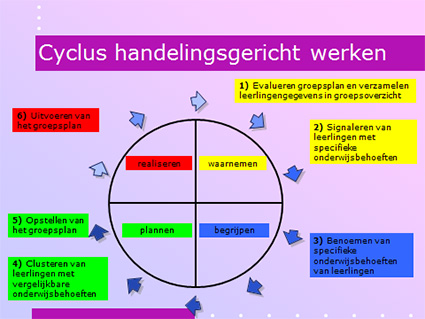 Dit alles staat duidelijk omschreven in het protocol 1-zorgroute dat bij ons centraal staat om te komen tot planmatig onderwijs. Aan de hand van dit protocol wordt twee keer per jaar een goed onderbouwd groepsplan opgesteld, waarin de onderwijsbehoeften van de leerlingen centraal staan. Zie het kwaliteitshandboek protocol 1-zorgroute.Waar we als school heel erg op letten is dat we uitgaan van de positieve aspecten. Wat heeft de leerling nodig om zoveel mogelijk profijt te hebben van het geboden onderwijs. We zijn ons aan het richten op meer preventief en proactief denken en handelen. Dit zien we terug in:Vroegtijdig signaleren van en snel inzetten op specifieke onderwijsbehoeften.Tussentijds evalueren van de groepsplannen door gebruik te maken van methodegebonden toetsen.Goed analyseren van deze toetsen. Extra interventies inzetten en opnemen in het groepsplan.De leerkrachten zijn zich aan het bekwamen om de leerlijnen als leidraad te laten dienen voor het onderwijsaanbod. Hiertoe worden de lessen per blok voor bereid. De volgende vragen worden dan gesteld:Welke leerlijnen staan centraal in dit blok?Welk kind heeft hierbij nog extra ondersteuning nodig?Welke leerlingen beheersen deze stof al?Hoe ga ik mijn groep clusteren?Kan ik als leerkracht dit organisatorisch aan? Welke hulp heb ik nodig?Hopelijk dat we op deze manier ons onderwijs nog beter kunnen afstemmen op het individuele kind.2.4 KlassenmanagementEen goed klassenmanagement is een voorwaarde om de gepaste zorg binnen de groep te realiseren. Door een goed klassenmanagement zijn we in staat een gedifferentieerd onderwijsaanbod te bieden waarbij de leerlingen individueel of in een groepje extra instructie kunnen krijgen.Dit organiseren we op de volgende manier:Er zijn drie klassenafspraken die gelden voor de hele school:
1. Wij doen eerlijk
2. Wij luisteren naar elkaar
3. Wij steken geen vinger op.In de eerste week na de zomervakantie stelt de leerkracht samen met de kinderen van de unit de unit/groepsregels op. Dit wordt gedaan in het kader van de positieve groepsvorming met het oog op een goed klassenklimaat. Uitgangspunt is te zorgen voor een leefbaar klimaat zodat iedereen optimaal kan profiteren van het gegeven onderwijs.Erg belangrijk binnen onze school is het zelfstandig werken. We gaan hierbij uit van de volgende doelen met daarbij het volgende leerkracht- en leerlinggedrag:Doelen:De leerlingen kunnen zelfstandig een taak uitvoeren zodat de leerkracht zijn/haar handen vrij heeft voor extra instructie/tutoring.Leerlingen plannen zelf hun werk met behulp van de takenkaart.Leerlingen leren omgaan met uitgestelde aandacht.Onderwijs op maat, met daarbij aandacht voor variatie en differentiatie (kinderen werken op eigen niveau).Het bevorderen van het probleemoplossend vermogen van de leerlingen.Het vergroten van de taakgerichtheid en de concentratie bij de leerlingen.Leerlinggedrag:De leerlingen blijven op hun plaats zitten en vragen niets aan anderen.De leerlingen bekijken welke opdracht ze moeten gaan maken. De leerling bepaalt met welke opdracht hij/zij gaat beginnen.Als de leerlingen materialen moeten pakken, doen ze dit stil. De leerlingen lopen de kortste routes.De leerlingen zijn stil tijdens het werken.Als de leerlingen een vraag hebben, gaan ze verder met een andere vraag/activiteit of vragen het fluisterend aan een andere leerling of leggen een vraagkaartje weg of gaan achter hun stoel staan. Dit is afhankelijk van de kleur van het stoplicht.De leerlingen hebben hun spullen op tafel en maken de opdrachten.De leerlingen lossen zelfstandig een probleem op.De leerlingen zorgen ervoor dat het werk netjes verzorgd is (goed geschreven, geen doorhalingen).De leerlingen zorgen dat al het werk op de aangegeven tijd af is.De leerlingen werken op eigen niveau.Leerkrachtgedrag:Leerkracht begeleidt of geeft verlengde instructie aan individuele leerlingen of groepjes aan de instructietafel of elders in de groep.De leerkracht praat op een zachte toon als hij leerlingen individueel of in groepjes extra begeleiding geeft.Leerkracht observeert de leerlingen tijdens het werken.Leerkracht loopt verschillende hulprondes.Leerkracht geeft leerlingen complimenten (verbaal en non-verbaal).Leerkracht zorgt dat alle materialen klaar liggen voor de leerlingen.Leerkracht geeft leerlingen werk op hun eigen niveau.Vragen stellen:Leerkracht loopt aan het begin van het zelfstandig werken eerst een hulpronde om te controleren of iedereen aan het werk kan en gaat.Leerlingen proberen eerst zelf een oplossing te bedenken voor het probleem.Als het ‘stoplicht’ dit toelaat, vragen de leerlingen het aan een andere leerling.Als leerlingen het probleem niet zelf kunnen oplossen, gaan ze verder met een andere opdracht.Leerlingen leggen hun vragenkaartje neer of gaan achter hun stoel staan en de leerkracht komt de vraag beantwoorden wanneer hij/zij een hulpronde loopt.Signaal en de betekenis:Stoplicht:Rood: Niemand mag gestoord worden.(vanaf eind groep 2). Leerkracht kan extra of verlengde instructie geven aan instructietafel.Oranje: Leerkracht loopt checkronde, beantwoordt kort vragen van leerlingen die niet verder kunnen. Leerlingen mogen kort iets aan andere leerlingen vragen. Leerkracht kan extra of verlengde instructie geven.Groen: Leerkracht helpt leerlingen, leerlingen mogen hulp aan elkaar vragen en geven.Hulpronde:Tijdens het zelfstandig werken lopen de leerkrachten een hulpronde (stoplicht staat op oranje) aan het begin, in het midden en aan het eind. Tijdens deze ronde geeft de leerkracht geen instructie maar bekijkt hij/zij alleen of de leerlingen vragen hebben waardoor ze eventueel niet verder kunnen met hun werk. Tijdens de hulpronde maakt de leerkracht gebruik van een vaste looproute. Instructietafel:In groep 1-2 wordt een vaste plaats gebruikt om extra ondersteuning tijdens het zelfstandig werken te geven (dit is ook afhankelijk van de soort opdracht).In de groepen 3 tot en met 8 wordt zichtbaar een instructietafel weggezet. De oranje instructietafel wordt nadrukkelijk gebruikt tijdens het zelfstandig werken. Aan deze tafel kan extra ondersteuning gegeven worden aan leerlingen die dit nodig hebben, bijvoorbeeld verlengde instructie of remedial teaching.Nakijken:Het werk dat tijdens het zelfstandig werken gemaakt wordt, wordt door de leerkracht steekproefsgewijs nagekeken. De leerkracht kan wel van tevoren aangeven dat bepaalde taken door hem/haar nagekeken worden, bijvoorbeeld wanneer het gaat om een opdracht waaraan een beoordeling hangt.Leerlingen kijken het werk zelf na; zij moeten leren dat het hun eigen verantwoording is om werk goed na te kijken. Werk dat door leerlingen zelf nagekeken is, wordt door hen aan de leerkracht gegeven of ingeleverd op een afgesproken plaats.Reflecteren:Er wordt geprobeerd na iedere keer zelfstandig werken kort te evalueren. In ieder geval wordt minstens twee keer per week het zelfstandig werken met de leerlingen geëvalueerd. De leerkracht benoemt concreet wat hij waargenomen heeft en de kinderen krijgen de gelegenheid hun ervaringen concreet te benoemen.3. De basisondersteuning3.1 ArrangementenDe zeven arrangementen binnen de basiszorg zijn:De school is in staat om een voorspelbare en gestructureerde leeromgeving te bieden (t.b.v. van spectrumstoornissen/ ADD/ ADHD).Alle groepen werken met een dagritme. De dagplanning is zichtbaar in de klas.In alle groepen wordt tijdens zelfstandig werken gewerkt aan een takenkaart. Alle leerlingen hebben een vaste plaats in de rij.Sommige leerlingen werken met koptelefoon.De school biedt een voorspelbare leeromgeving door te werken met:vraagkaartje, stoplicht, extra instructie aan instructietafel (zie kwaliteitshandboek)De school is in staat om aangepast en uitdagend onderwijs te bieden voor leerlingen met een eigen leerlijn, die naar verwachting 1F niet halen. (bijv. kinderen met een beperkte begaafdheid of vertraagde leerontwikkeling)De school probeert alle leerlingen toch zoveel mogelijk bij het onderwijs voor 1F te houden. Door het werken met groepjes in de units worden ook deze kinderen op hun niveau uitgedaagd. Ze leren ook nog steeds van andere kinderen.De school werkt met groepsplannen.Toetsen (Cito-scores: E, D, C IV) worden gediagnosticeerd. Op uitval wordt een interventie in het groepsplan opgenomen. Er volgt regelmatig een tussenevaluatie. Interventies worden dan bijgesteld indien nodig.We kunnen kinderen een eigen leerlijn bieden (OPP), die binnen de grenzen van onze zorg passen. (Bijlage: Protocol Grenzen aan de zorg)De school is in staat om een uitdagende, verrijkende, verdiepende en verbrede leeromgeving te creëren (bijv. t.b.v. hoogbegaafde kinderen).De onderwijsbehoeften van de kinderen worden sterk in de gaten gehouden door middel van toetsen en observaties. Deze worden verwerkt in het groepsplan. De leerlingen met aanpak 3 maken plustaken van taal, spelling en rekenen. Indien nodig compacten we de leerstof, zodat de kinderen uitdagender kunnen werken.Ook proberen we rekening te houden met de verschillende leerstijlen van de kinderen. Het ene kind leert beter door te doen, het andere kind leert beter door te denken. Dit doen we door te werken in units. De kinderen zitten met twee jaargroepen bij elkaar. Vooral tijdens het projectmatig werken in de middag wordt er in tweetallen of meer aan een bepaalde opdracht gewerkt. De pluskinderen krijgen uitdagende opdrachten.De school is in staat om een taalrijke leeromgeving te bieden waarbij het ontwikkelen van taalvaardigheden plaatsvindt in een communicatief ingestelde omgeving met veel interactie tussen spreker en ontvanger (t.b.v. kinderen met spraaktaal problemen, ass, dyslexie). De school kan leerlingen aanmelden voor de Voorlees Expres. Er komt dan thuis iemand voorlezen.De school heeft een eigen schoolbibliotheek. De kinderen maken hier op school gebruik van. Indien nodig kunnen de kinderen ook boeken lenen om mee naar huis te nemen. De school werkt met leesbevorderingsactiviteiten door het hele schooljaar: maatjeslezen, boekenkring, leesinloop en voorlezenDe school werkt nauw samen met Ingrid de Graaf van de bibliotheek in Bergen op Zoom. Zij verzorgt voor de school talige activiteiten aan de hand van boeken, onder andere Rode Draad-project.We werken met een dyslexieprotocol. Er is een taalspecialist aanwezig en zij werkt momenteel aan het taalbeleidsplan.Alle kinderen zijn lid van de bibliotheek.De school is in staat om op een oplossingsgerichte wijze verschillende gedragsinterventietechnieken toe te passen (bijv. t.b.v. leerlingen met oppositioneel gedrag, adhd, ass).We gebruiken observaties om de sociaal-emotionele ontwikkeling van de kinderen in kaart te brengen, zoals KIJK en SCOL. Het team heeft afgelopen jaar scholing gehad voor positieve groepsvorming. Door positieve groepsvorming kunnen we kinderen begeleiden in hun sociaal-emotionele ontwikkeling en hun sociaal-emotionele contacten. Er is een protocol aanwezig, waarin de volgende fases zijn opgenomen: forming-storming-norming- performing-closing. (Bijlage: Protocol positieve groepsvorming).De leerkrachten zijn ook bezig met het voeren van kindgesprekken. Dit is nog in ontwikkeling.Op school is een gedragsspecialist aanwezig. Zij werkt momenteel aan het gedragsbeleidsplan.De school is in staat om leerlingen met een vertraagde/stagnerende leesontwikkeling tot een adequaat leesontwikkelingsniveau te brengen.Bij het intakegesprek en de overdracht van peuterspeelzaal en/of kinderopvang wordt extra geïnformeerd naar de spraak/taalontwikkeling van de kleuter. Er is een dyslexieprotocol aanwezig. Dit protocol wordt heel strak gehanteerd. (Bijlage: dyslexieprotocol)Bevorderen van de leesbeleving. We werken veel samen met een medewerkster van de bibliotheek om de leesbeleving te bevorderen. Zij verzorgt projecten op school. De school is in staat om het rekenen en wiskunde diagnosticerend te onderwijzen (t.b.v. kinderen met een vertraagde ontwikkeling op het vakgebied rekenen en wiskunde).Het team heeft scholing op het gebied van rekenonderwijs. Dit omvat de volgende punten:De leerkrachten moeten duidelijker zicht krijgen op de leerlijnen van rekenen. Leerkrachten moeten gebruik maken van dezelfde rekentaal. Kinderen moeten meer handelend bezig zijn. We werken op drie niveaus. We werken met een krachtige kerninstructie.We stimuleren de kinderen tot nadenken, redeneren, logisch denken en het verwoorden van rekentaal.We maken gebruik van coöperatieve werkvormen. Op school is een rekenspecialist aanwezig.We hebben een rekenbeleidsplan. (Zie Rekenbeleidsplan)3.2 Afspraken en toeleiding t.a.v. de basisondersteuningOp Het Palet onderscheiden we de volgende niveaus van ondersteuning: 1.	Ondersteuning op groepsniveau:	- klassenmanagement 	- effectieve instructie volgens D.I. model 	- verwerking volgens methode 	- uitvoeren groepsplan Extra ondersteuning op groepsniveau:	- extra instructie en inoefenen in kleine groep volgens D.I.model - extra hulp d.m.v. differentiatie vanuit methode - inzetten methodisch remediërend materiaal - inzet vakspecialisten Extra ondersteuning op schoolniveau:	- zorgteam inschakelen 		- consultatiegever inschakelen 		- gebruik van remediërend materiaal uit orthotheek 
- remedial teaching, Sova-training etc. Externe deskundige ondersteuning:	- ambulante begeleiding 		- werken met OPP Ondersteuningsniveau 1: Ondersteuning op groepsniveau (algemene zorg) De leerkracht geeft onderwijs op maat en houdt de ontwikkeling van de kinderen goed in de gaten. Hij observeert en signaleert en werkt handelingsgericht, daarbij rekening houdend met de onderwijsbehoeften van de individuele leerling. Hierbij hanteert de groepsleerkracht een goed klassenmanagement, werkt met het D.I.model en gaat planmatig om met de methodes. De IB-er volgt de groep samen met de groepsleerkracht.  Het afgestemde onderwijsaanbod wordt beschreven in het didactisch groepsplan en de pedagogische en didactische onderwijsbehoeften worden omschreven in het groepsoverzicht. Groep 1 werkt niet met groepsplannen. We vinden dat de kinderen de gelegenheid moeten hebben om te wennen. Het ene kind ontwikkelt zich sneller dan het andere. Wel houden we de ontwikkeling van de kinderen sterk in de gaten door middel van het observatie- en registratiesysteem “Kijk”. In groep 2 wordt gewerkt met een groepsplan rekenen en groepsplan taal, waarbij de doelen vanuit het LVS Cito als uitgangspunt worden genomen. Tevens wordt gekeken naar het observatie- registratiesysteem “Kijk” waaruit vaak de onderwijsbehoeften van de leerling naar voren komen. De leerstof wordt in de groepen 3 tot en met 8 op drie niveaus aangeboden: Basisgroep (aanpak 2): basisaanbod voor instructiegevoelige kinderen, de basisgroep met gemiddeld leerrendement tussen 90 en 100 % (A, B en CI, CII score). We gaan uit van referentieniveau 1S of hoger. Zorggroep (aanpak 1): basisaanbod aangevuld met extra instructie, begeleide inoefening en herhaling voor instructieafhankelijke kinderen met gemiddeld leerrendement van minder dan 80% (CIV, D en E score). Hier is extra hulp voor in de klas door differentiatie toe te passen vanuit de methode en extra remediërende middelen voor een langere periode. We gaan bij deze groep uit van referentieniveau 1F,en indien niet mogelijk net onder 1F. Plusgroep (aanpak 3): basisaanbod gecompact en aangevuld met verrijking voor instructieonhafhankelijke kinderen. Verrijkingsgroep met bovengemiddeld leerrendement tussen 100-110%(en hoger), een A+ score. We gaan bij deze groep uit van referentieniveau boven 1S. Ondersteuningsniveau 2: Extra ondersteuning op groepsniveau Op dit niveau worden de eerste signaleringen van een achterstand in de leerontwikkelingen ervaren. Dit kan blijken uit diverse signaleringsgegevens, waaronder observaties, gesprekken en toetsresultaten. Op grond van een eerste signaal gaat de leerkracht gepland extra hulp bieden. Vaak gaat dit in overleg met de IB-er en de vakspecialist op het gebied van uitval. Samen zetten ze een plan op; dit kan bestaan uit het inzetten van hulpmiddelen vanuit de methode, pre-teaching en/of verlengde instructie volgens DI-model. Deze hulp wordt binnen de klassensituatie gegeven. De intern begeleider en de vakspecialist volgen de leerling samen met de leerkracht. De leerkracht is het aanspreekpunt op dit niveau. Ouders worden op de hoogte gebracht van het plan van aanpak tijdens een gesprek of tijdens reguliere rapportgesprekken. (In het stuk zorgleerlingen en grenzen aan de zorg in het kwaliteitshandboek staan de mogelijkheden specifieker omschreven). Ondersteuningsniveau 3: Extra ondersteuning op schoolniveauKinderen bij wie extra hulp binnen de groep te weinig resultaat heeft opgeleverd (in de zin van niet terug naar niveau 1 of geen vooruitgang in niveau 2), worden door de groepsleerkracht aangemeld bij de intern begeleider voor een consultatiebespreking. Er wordt door de groepsleerkracht een groeidocument ingevuld. Hierin worden duidelijk de belemmerende en beschermende factoren van het kind, de ouders en de school omschreven. Er volgt een duidelijke hulpvraag en de ondersteuningsbehoeften en de handelingsgerichte acties worden geformuleerd. Dit alles wordt besproken tijdens het consultatieoverleg waarbij de ouders, de consultatiegever, de groepsleerkracht en de IB-er aanwezig zijn. Het doel van dit gesprek is om samen met elkaar te komen tot handelingsalternatieven m.b.t het individuele kind. Ook kan de problematiek nader geanalyseerd worden middels didactisch onderzoek of een observatie. Dit alles wordt beschreven in het Groeidocument. Het uitvoeren van de handelingsacties valt onder de verantwoordelijkheid van de groepsleerkracht, die altijd aanspraak kan maken op de hulp van de intern begeleider of vakspecialist. De handelingsacties worden beschreven in het groepsplan.Kinderen die in consultatie zitten worden gevolgd en de plannen worden regelmatig geëvalueerd. Ondersteuningsniveau 4:  Externe deskundige ondersteuning Wanneer de overeengekomen handelingsacties op grond van het bovenstaande niet het gewenste resultaat opleveren, kan de IB-er de casus inbrengen in het MDO via de trajectbegeleider. Daarna wordt door het MDO, in overleg met ouders, IB-er, groepsleerkracht en eventueel andere betrokkenen, een passend arrangement geboden. Indien gewenst kan er externe hulp worden ingezet. De school stelt dan een OPP op.3.3 Het ontwikkelingsperspectiefVisie op het ontwikkelingsperspectief: De school biedt onze leerlingen perspectief op ontwikkeling, dat geldt voor alle leerlingen. Dit gebeurt door doelgericht te werken op niveau van de school, de groep en de individuele leerling (HGW/HGPD). Als blijkt dat bij een leerling het herhaald intensiveren van het basisaanbod niet het gewenste effect oplevert, wordt besloten om te dispenseren. Het uitstroomprofiel wordt aangepast aan de mogelijkheden van het kind. Dit kan gebeuren op een of enkele vakgebieden.De uitgangspunten van de school zijn als volgt:Leerlingen blijven zolang mogelijk bij de groep. Dit is in het belang van het welzijn van het kind. Het kind krijgt dan verlengde instructie, extra leertijd en extra oefening.Leerlingen blijven in principe tot en met groep 6 zoveel mogelijk meedoen met de groep. Bewezen is dat het leerrendement van de leerling dan groter is.Leerlingen laten gedurende twee jaar een leerachterstand zien van 10 DLE op het leerlingvolgsysteem.Voor kinderen, die extra ondersteuning krijgen (breedteondersteuning) vanuit het samenwerkingsverband, wordt een OPP opgesteld. Dit gebeurt door de intern begeleider. Hierin zijn de volgende verplichte onderdelen opgenomen:De verwachte uitstroombestemming van de leerling.De onderbouwing van de verwachte uitstroombestemming van de leerling. Hierbij wordt rekening gehouden met de mogelijkheden van de leerling in relatie tot de voor de uitstroombestemming vereiste kennis en vaardigheden. De onderbouwing bevat ten minste een weergave van de belemmerende en bevorderende factoren die van invloed zijn op het onderwijs van de leerling (kindgebonden factoren en omgevingsfactoren). Te denken valt aan motivatie, doorzettingsvermogen, stimulerende thuisomgeving en/of kenmerken van de leerling.De te bieden ondersteuning en begeleiding en, indien aan de orde, de afwijkingen van het onderwijsprogramma.Het OPP wordt besproken met de ouders en zij ondertekenen het. Regelmatig wordt het OPP geëvalueerd en, indien nodig, worden de doelen bijgesteld. Ouders worden betrokken bij de evaluaties. Jaarlijks wordt met hen het bijgestelde OPP besproken en ondertekend.Toelichting op OPP format: De aanbevelingen van het uitgevoerde onderzoek zullen het uitgangspunt zijn bij het opstellen van een individuele leerlijn. Omdat de leerling al teruggetoetst is, kan vastgesteld worden wat zijn/haar beginsituatie is. Vanaf dat punt zal een OntwikkelingsPersPectief opgesteld worden. Hierbij wordt in eerste instantie gekeken wat het verwacht uitstroomniveau van de leerling is, naar aanleiding van het onderzoek. Dit moet een haalbaar einddoel zijn, dat vervolgens vertaald wordt in tussendoelen. Vervolgens wordt het OPP opgesteld aan de hand van het formulier OPP.Vanuit het OPP zal er iedere periode een deelhandelingsplan gemaakt en geëvalueerd worden. Deze evaluatie komt aan de orde in de leerlingbesprekingen.Het OPP alsmede de deelhandelingsplannen dienen met ouders besproken te worden en zij verlenen goedkeuring aan de plannen.De doelen van eind groep 6 voor een VMBO Basisberoepsgericht met LWOO dienen als uiterste minimumdoel van de basisschool. Per OPP-leerling dienen echter reële inschattingen gemaakt te worden wat maximaal haalbaar is binnen de kaders van de basisschool. Na evaluatie kan bijstelling plaatsvinden.Alle leerlingen worden getoetst op niveau. Een apart onderdeel vormt de manier van toetsing. Als een leerling op eigen niveau werkt, wordt er automatisch ook op niveau getoetst. Een handig hulpmiddel is het protocol ‘CITO toetsen voor speciale leerlingen’. (Zie kwaliteitshandboek).Materialen zijn te vinden in de orthotheek of andere klassen. De leerkracht bekijkt in overleg met de IB-er welke materialen voor de leerling nodig zijn.Op de volgende bladzijden staat het OPP format zoals wij het op school gebruiken: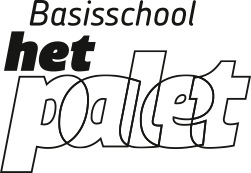 Handtekening:Vader							Moeder3.4 Afspraken omtrent het aanbod voor leerlingen met ernstige leesproblemen of dyslexieOp basisschool Het Palet hebben we een dyslexieprotocol. Het protocol sluit aan bij het zorgplan van de school. In dit protocol staat uitgebreid beschreven hoe we omgaan met kinderen met lees- en/of spellingproblemen en/of dyslexie. Leerlingen met een dyslexieverklaring komen in aanmerking voor compenserende en/of dispenserende maatregelingen. Vaak geeft de orthopedagoog die of het orthopedagogisch centrum dat de verklaring afgeeft, adviezen mee voor de begeleiding. Indien mogelijk wordt hier rekening mee gehouden. In de orthotheek van de school zijn speciale materialen aanwezig die ingezet kunnen worden om aan de onderwijsbehoeften van de kinderen te kunnen voldoen. Dagelijks wordt op school het leesprogramma Connect lezen ingezet voor kinderen met leesproblemen en/of dyslexie. De kinderen krijgen zo twee tot drie keer per week extra leesbegeleiding.Het dyslexieprotocol is opgenomen in het kwaliteitshandboek van de school.3.5 Afspraken omtrent het aanbod voor leerlingen met ernstige rekenproblemen of dyscalculie. Op basisschool Het Palet is geen dyscalculieprotocol aanwezig. Dit moet nog ontwikkeld worden door de IB-er in samenwerking met de rekenspecialist. Dit staat op de planning van schooljaar 2015-2016. Het schooljaar 2014-2015 heeft de rekenspecialist een beleidsplan rekenen gemaakt. Dit protocol omvat de hoofdstukken: - opbrengsten en streefdoelen - specifieke doelen voor de komende twee jaar - checklist minimale opbrengsten per groep - hoe ziet de rekenles eruit In de orthotheek van de school is het remediërende programma Maatwerk volledig aanwezig. Dit programma hoort bij de Wereld in getallen. Het beleidsplan rekenen is op school aanwezig en wordt regelmatig herzien en/of aangepast. Uit het beleidsplan haalt de rekenspecialist stukken die onder de aandacht van de leerkrachten worden gebracht. Dit document neemt zo een bijzondere plaats in ons rekenonderwijs in.3.6 Afspraken gericht op sociale veiligheid en het voorkomen en aanpakken van gedragsproblemenOp school is een pestprotocol aanwezig. Hierin staat beschreven hoe te handelen als zich een pestprobleem voordoet. Er wordt op school al het mogelijke gedaan om pesten te voorkomen. Vandaar dat dit schooljaar het team een intensieve scholing heeft gevolgd op het gebied van positieve groepsvorming. Immers: een goed pedagogisch klimaat heeft een positieve invloed op de groepsvorming; en in een positief groepsklimaat voelt iedereen zich gehoord en gezien. Uit deze scholing is een protocol positieve groepsvorming ontstaan waarin een tijdlijn is opgenomen voor groepsvorming in de loop van het schooljaar. (Zie bijlage 3)Het bovenstaande is dan ook de reden dat het pestprotocol, in het schooljaar 2015-2016, wordt omgezet in een respectprotocol. Voor wat betreft de sociale veiligheid zijn op school een protocol agressie, geweld en intimidatie en een protocol diefstal, baldadig gedrag en vandalisme aanwezig. Hierin staat omschreven hoe te handelen als zich een van deze zaken op school voordoet. De sociaal-emotionele ontwikkeling van de kinderen volgen we met het leerlingvolgsysteem SCOL. Na de afname van de SCOL volgt een analyse door de groepsleerkracht. De IB-er neemt de analyse mee in de voortgangsgesprekken.Sinds dit schooljaar is er op school een gedragsspecialist aanwezig. Deze kan advies geven aan de leerkrachten op het gebied van gedrag. Tevens zijn er in de orthotheek de nodige naslagwerken te vinden omtrent gedrag. De gedragsspecialist is bezig met een beleidsplan voor gedrag. 3.7 OuderbetrokkenheidWe vinden de samenwerking met ouders erg belangrijk in onze school. We willen immers allemaal hetzelfde: het beste uit elk kind halen!Ouders worden twee keer per jaar tijdens rapportbesprekingen op de hoogte gehouden van de ontwikkelingen van hun kind. De 3e keer is niet verplicht. Deze is op uitnodiging van de leerkracht of als ouders graag zelf willen komen voor een gesprek. Tussentijds kunnen ouders ook de voortgang van hun kind met de leerkracht bespreken. Bij consultatiebesprekingen met een orthopedagoog nodigen we ouders ook altijd uit. Samen kunnen we meer bereiken dan alleen. Van alle gesprekken wordt een verslag gemaakt en dit wordt opgeslagen in het leerlingdossier.4. De expertise Expertise binnen het teamExpertise binnen het teamBinnen het team van het Palet heeft een aantal leerkrachten specifieke kennis op een aantal gebieden. Sommige leerkrachten hebben hiervoor een cursus of opleiding gevolgd.Intern begeleider: de IB-er is mede verantwoordelijk voor de kwaliteit van de zorg binnen de school. De IB-er coacht de leerkrachten door middel van gesprekken, advies etcetera. Zij ondersteunt de consultatiebesprekingen met externe instanties. Ze is de schakel tussen de externe instanties en de school. TaalspecialistLeesspecialistRekenspecialistGedragsspecialistZorgteam  Ongeveer zes keer per jaar komt het zorgteam bij elkaar. De zorg van de school en de zorgleerlingen worden besproken. MLIAfspraken met omliggende scholenDe school kan ondersteuning vanuit het samenwerkingsverband aanvragen. Er kan consultatie aangevraagd worden. Ook heeft de school de mogelijkheid om via het VLC adviezen te vragen aan andere scholen.4.2 Inzet externe expertise (w.o. jeugdhulp)CJG/GGD: Brede School Het Palet werkt nauw samen met CJG en GGD. Zij zitten samen in één gebouw. Op deze manier zijn de lijnen kort en kunnen ook ouders snel doorgestuurd worden naar deze externe expertise. Orthopedagoog: er is zes keer per jaar consultatie met een orthopedagoog. Ambulante begeleidersSchoolartsJeugdprofessional, die toegewezen is aan de school4.3 Grenzen aan de expertise van Het Palet 
Om een goed beeld te geven van de zorg, die op onze school mogelijk is, is het nodig om ook heel nadrukkelijk de grenzen van onze zorg te omschrijven. Deze grenzen gelden hier en nu, rekening houdend met de huidige omstandigheden en mogelijkheden binnen onze school. Dit betekent dat de grenzen kunnen veranderen als zich veranderingen binnen onze school voordoen, bijvoorbeeld in groepsgrootte, combinatiegroepen, afname formatie voor IB en RT-werkzaamheden, competenties van de leerkrachten, populatie van de school, initiatieven van schoolbestuur, enz. Als belangrijkste grenzen zien we: Niet kunnen voldoen aan vereiste gebouwelijke omstandigheden. We richten ons in ons onderwijsaanbod op leerlingen met een IQ ≥ 85. Leerlingen die hier niet aan voldoen, worden voor aanname besproken in het zorgteam. De directie neemt een definitief besluit tot toelating. Een gedragsstoornis van een leerling wordt grensoverschrijdend als het functioneren van de groepsleerkracht en/of de groep ernstig belemmerd wordt. Er worden competenties van groepsleerkrachten vereist, waaraan zij niet kunnen voldoen. De extra zorg moet in principe gerealiseerd kunnen worden binnen de groep of indien mogelijk, binnen de formatie van de school, in de vorm van remedial teaching. Voor ‘rugzakleerlingen’ moet ambulante begeleiding aanwezig zijn en het voorgestelde plan van aanpak moet realiseerbaar zijn binnen onze school. De extra hulp aan de betreffende leerling mag niet ten koste gaan van de belangen van de andere leerlingen van de groep. Te veel zorgleerlingen binnen de school en/ of in de groep. 5. Ruimtelijke omgeving5.1	De toegankelijkheid van de school in kaart gebracht, voor de leerlingen met lichamelijke, audiologische en/of visuele problemenDe school is een nieuw gebouw met drie verdiepingen. Er is een lift aanwezig in het gebouw. Het gebouw heeft een aantal trappen met brede, vrij steile treden. 5.2 De ambitieOnze ambitie is om het protocol medicijngebruik en medisch handelen van de LPS zoveel mogelijk aan te passen aan onze school. Ook voor leerlingen met een lichamelijke, audiologische en/of visuele beperking proberen we de school aan te passen. 5.3	Voorzieningen inzake medicatie, rust en leerlingen met fysieke aandoeningEr is een protocol medicijnverstrekking en medisch handelen aanwezig. 6. Ondersteuningstoewijzing in het samenwerkingsverband6.1 BreedteondersteuningWanneer de school zelf tijdelijk of langdurig niet in staat is in de specifieke onderwijsbehoeften van een leerling te voorzien, dan gaat de school die samenwerking aan die past bij de ondersteuningsbehoefte van de school t.a.v. die leerling. De school voert de regie over deze ondersteuning en is verantwoordelijk voor het onderwijs van de leerling. De leerling blijft ingeschreven op de school.6.2 DiepteondersteuningDe onderwijsbehoeften van de leerling zijn van dien aard dat de school handelingsverlegen is in de tegemoetkoming aan deze onderwijsbehoeften terwijl breedteondersteuning ontoereikend is. De leerling is, in overleg met ouders, leerkracht, school en voorziening, verwezen naar een voorziening die een afgestemd arrangement heeft in de tegemoetkoming aan de onderwijsbehoefte van de leerling. De toelaatbaarheidsverklaring heeft een tijdelijk karakter. De plaatsing is gericht op overplaatsing. 6.3 Toeleiding tot speciale arrangementenBijlage 1: Protocol Cito-afname 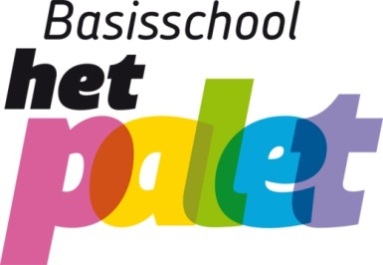 AlgemeenDe Cito-toetsen worden afgenomen zoals in de handleiding staat vermeld.We maken ook gebruik van de middelen die zij aanbevelen, zoals afdekblad en extra kladpapier. Het opgaveblad of Cito-boekje moet niets als kladblaadje worden gebruikt. De voorbeeldopgaven doen we klassikaal met behulp van het digibord. Dus let op: van tevoren inscannen.We zorgen voor zo min mogelijk “ruis” in de klas. Kinderen die gewend zijn met koptelefoon te werken, doen dit ook tijdens de toets. We zitten apart. Kinderen die een negatieve invloed op elkaar hebben, moeten verder uit elkaar worden geplaatst.Als er een fout wordt gemaakt in het werk, dan zetten we er een streep onder. We krassen niet door.Tijdens de toetsafname blijft de leerkracht in het lokaal; zij/hij observeert en houdt de kinderen scherp in de gaten. Dit geeft de kinderen heel veel rust en zorgt voor optimale toetsomstandigheden. Blijf zelf zoveel mogelijk achter je bureau zitten en kijk rond. Eens een keer een bevestigend knikje of knipoog doet wonderen.Als er kinderen eerder klaar zijn, gaan ze lezen of tekenen. Deze materialen liggen klaar op de hoek van de bank. Er wordt niet in kastjes gerommeld of gelopen in de klas.We nemen de Cito-toetsen schoolbreed gelijktijdig af. Dit geeft rust in de school. Ongeveer een maand voor aanvang van de afname Cito-toetsen zorgt IB-er voor de planning.In overleg met de IB-er kan gekozen worden voor het afnemen van de toets Speciale Leerlingen (Zie protocol 1-zorgroute). Indien nodig zitten deze leerlingen in een aparte ruimte, met name als de toets moet worden voorgelezen. De IB-er zorgt ervoor dat de materialen klaarliggen.Als er kinderen in de klas zitten die de optimale toetsomstandigheden voor andere kinderen mogelijk kunnen verstoren, neem dan even contact op met IB-er.Indien een toets lang duurt, doe dan tussendoor een Energizer. Zeker na ieder half uur. Probeer zelf in te schatten na welke opgaven je een Energizer moet inzetten. Maak dit aan de kinderen van tevoren duidelijk. Bijvoorbeeld: “Na opgave 20 stop je en wachten we op elkaar, je gaat dan lezen/tekenen”. Zorg dat je de Energizer goed hebt voorbereid, dat alles dat je hiervoor nodig hebt, klaarligt. Dit geeft anders onrust. Let wel: Kies een rustige Energizer; de klas naast je kan er last van hebben!De toets Begrijpend Lezen wordt helemaal onder begeleiding van de groepsleerkracht gemaakt. Alle kinderen zijn op hetzelfde moment met hetzelfde verhaal bezig. Niemand werkt door. Kinderen die eerder klaar zijn, gaan lezen of tekenen. Nadat ieder kind klaar is met eerste verhaal, wordt er een Energizer gedaan. Daarna volgt de volgende tekst.Bijlage 2: Protocol Cito-toetsen voor kinderen met speciale onderwijsbehoeften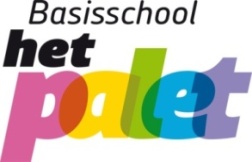 De Cito-toetsen sluiten niet altijd goed aan bij de onderwijsbehoeften van ieder kind. Er zijn leerlingen die speciale toetsomstandigheden nodig hebben om te kunnen laten zien wat ze beheersen. In dit protocol staat toegelicht welke mogelijkheden er zijn en op welke wijze we besluiten om eventuele aanpassingen in toetsomstandigheden aan de kinderen aan te bieden.Er is een driedeling in de mogelijkheden. Er kan gedacht worden aan het veranderen van de omstandigheden en niet de toetsversie. Mogelijkheden hiervoor staan beschreven in bijlage 1.Er kan gedacht worden aan het afnemen van de reguliere toets, maar dan op een ander niveau. (toetsen op maat)Er kan gedacht worden aan het afnemen van de toetsen van CITO voor ‘speciale leerlingen’. Mogelijkheden hiervoor staan beschreven in bijlage 2.Deze keuzes worden altijd door de leerkracht en de IB-ers gemaakt. De beslissingen worden opgenomen en geborgd in het groepsplan van de betreffende groep en het betreffende vak. Ook wordt er een vermelding gemaakt in het dossier van de leerling. Indien aanwezig in het HGPD, anders op het aandachtsdocument. Hieronder staat het stappenplan beschreven.Bijlage 1Mogelijke aanpassingen toetsomstandigheden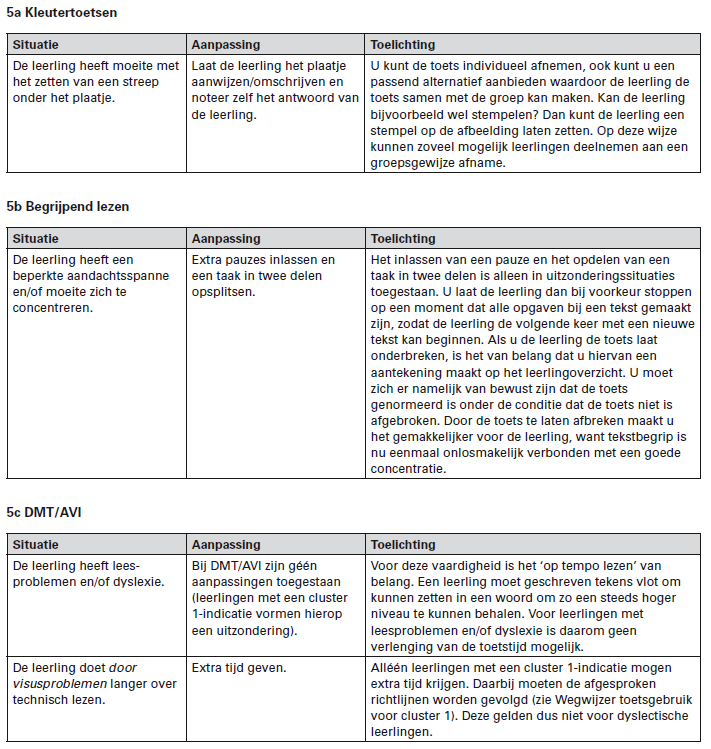 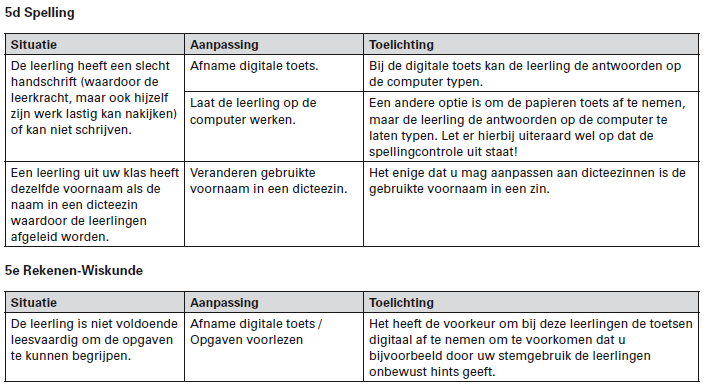 Bijlage 2Toetsen voor speciale leerlingenDit zijn andere toetsen dan de reguliere CITO toetsen. Deze nemen we alleen bij uitzondering af.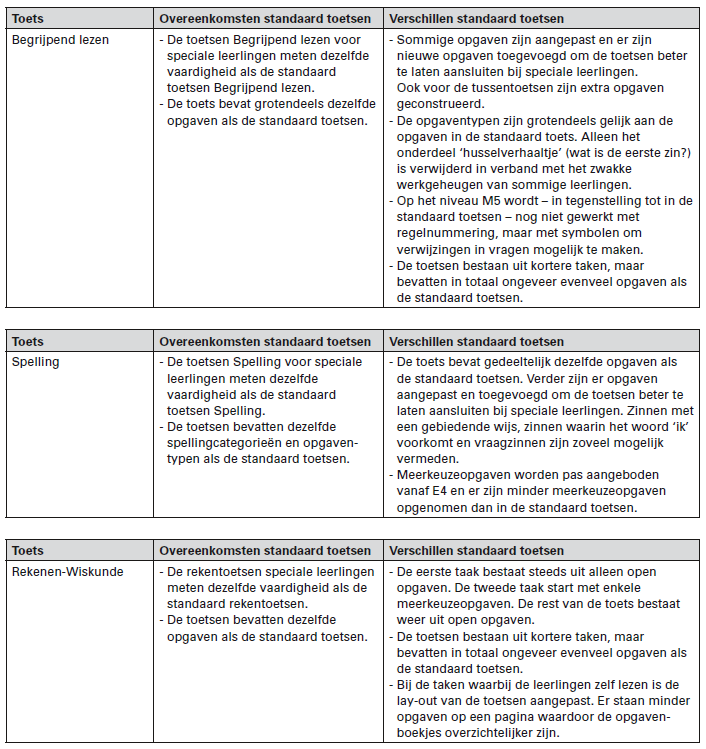 Bijlage 3: Protocol Positieve groepsvormingInleiding Aan de hand van onderstaand model geven wij positieve groepvorming inhoud.Het model van TuckmanBruce Wayne Tuckman publiceerde in 1965 een artikel genaamd "Developmental Sequence in Small Groups“. Het groepsmodel werd invloedrijk in de theorie van groepsontwikkeling.Forming:		leerlingen tasten elkaar af, alles is nog redelijk rustig in de groep.Gevoel: onzekerheid, nieuwsgierigheid en gespannenheid. Nodig: duidelijkheid en structuur.Storming:	leerlingen proberen elkaar uit en de rollen worden verdeeld. Wie is de leider, wie hoort bij wie. Gevoel: rivaliteit, teleurstelling, concurrentie of juist samenhorigheid; angst genegeerd te worden, geen plaats in de groep te krijgenNorming:	de normen worden vastgesteld. Gevoel: saamhorigheidsgevoel, solidariteit en veiligheid (of juist niet)Performing:	de langste fase in het onderwijs: zo functioneert meestal een groep de rest van het schooljaar. Gevoel: zelfstandigheid, acceptatie, spanning en ontspanningClosing:	het uiteenvallen van de groep (bijv. groep 8). Gevoel: tevredenheid of juist ontevredenheid, opluchting of verdrietDe eerste drie fases spelen zich af in de eerste 2 tot 6 weken. Daarna zijn de groepsnormen vastgesteld en daar is weinig meer aan te veranderen. Des te belangrijker is het om meteen bij aanvang te werken aan een positief groepsklimaat met een positieve groepsdruk waarin de leerkracht een essentiële rol speelt. Omdat er 6 weken schoolvakantie tussen zitten, en er van alles veranderd kan zijn, begint de groep als het ware weer opnieuw waarbij aan de behoefte aan veiligheid, zekerheid en sociale contacten voldaan moet worden om waardering en erkenning te verkrijgen. Met een andere leerkracht, docent of mentor is de groep sowieso qua samenstelling veranderd en speelt de groepsdynamica opnieuw een grote rol. Daarnaast kan er bij elke individuele leerling in de vakantieperiode het nodige veranderd zijn.Tijdlijn Start schooljaar / tot herfstvakantie:Forming:		leerlingen tasten elkaar af, alles is nog redelijk rustig in de groep.Gevoel: onzekerheid, nieuwsgierigheid en gespannenheid. Nodig: 	duidelijkheid en structuur.Storming:	leerlingen proberen elkaar uit en de rollen worden verdeeld. Wie is de leider, wie hoort bij wie. Gevoel: rivaliteit, teleurstelling, concurrentie of juist samenhorigheid; angst genegeerd te worden, geen plaats in de groep te krijgenNorming:	de normen worden vastgesteld. Gevoel: saamhorigheidsgevoel, solidariteit en veiligheid (of juist niet)Nogmaals, denk eraan: De eerste drie fases, forming en storming en norming, spelen zich af in de eerste 2 tot 6 weken. Daarna zijn de groepsnormen vastgesteld en daar is weinig meer aan te veranderen. Des te belangrijker is het om meteen bij aanvang te werken aan een positief groepsklimaat met een positieve groepsdruk waarin de leerkracht een essentiële rol speelt.Omdat er 6 weken schoolvakantie tussen zitten, en er van alles veranderd kan zijn, begint de groep als het ware weer opnieuw waarbij aan de behoefte aan veiligheid, zekerheid en sociale contacten voldaan moet worden om waardering en erkenning te verkrijgen. Met een andere leerkracht is de groep sowieso qua samenstelling veranderd en speelt de groepsdynamica opnieuw een grote rol. Daarnaast kan er bij elke individuele leerling in de vakantieperiode het nodige veranderd zijn. Afspraak: Forming, storming, norming. Ongeveer twee weken na aanvang van het schooljaar: inzet van de barometer voor de eigen groep. Eventueel worden alle groepen gemiddeld en hangen we in de hal de barometer voor de hele school op. De leerkracht legt uit hoe de barometer werkt. Zie ook bijlage.De inzet van een barometer voor de komst van een invaller is optioneel. Net voor de herfstvakantie: start met wederzijds respect (denken in win-win) d.m.v. bespreekbaar maken van het verschil plagen (gein) en pesten (pijn), zielig (nep) en verdrietig (echt). Thema 5 van de methode Leefstijl wordt hiervoor ingezet.In de eerste weken streven naar dagelijkse inzet van een energizer passend bij de fase van dat momentElke leerkracht observeert, leert de kinderen kennen. Dit kan gebeuren door (individuele) gesprekken met kinderen en ook gesprekken met de vorige leerkracht/pedagogisch medewerker. Belangrijke weetjes doen er toe. Ook groepsgesprekken zijn hierbij van belang.Tussen de herfst - en de kerstvakantie:Performing:	de langste fase in het onderwijs: zo functioneert meestal een groep de rest van het schooljaar. Gevoel: zelfstandigheid, acceptatie, spanning en ontspanningAfspraak:In deze periode staan de emoties centraal. Hiervoor gebruiken we thema 3 van de methode Leefstijl en de belevingsopdrachten uit de reader, sfeerkaarten, emotiekaarten, e.d. (reader toevoegen aan het kwaliteitshandboek)Nu wekelijks of indien nodig twee of drie keer per week een energizer inzetten die geschikt is voor deze fase. Tussen de kerst – en de krokusvakantie:In deze periode staat samenwerking centraal. Hiervoor kunnen we inzetten reader, Leefstijl, unitactiviteiten en wekelijks energizersRond de krokusvakantie:In deze periode steken we bewust in op een herhaling van bovenstaande fasen. Het borgen en beklijven krijgt hier prominent aandacht. Let op: Leefstijl niet als lesjes aanreiken. Ga in op concreet waarneembaar gedrag, zodat het ook een leefwijze wordt.April/mei/juni:In deze periode staat onderling vertrouwen centraal.Einde schooljaar/ einde schoolloopbaan:Closing:	het uiteenvallen van de groep (bijv. groep 8) Gevoel: tevredenheid of juist ontevredenheid, opluchting of verdrietIn alles is het voorbeeld gedrag van de leerkracht essentieel!Bijlage 1De barometer van het Palet.Hoe gebruiken we de barometer:Laat kinderen anoniem op een briefje schrijven hoe veilig, prettig etc. ze zich voelen in de klas. Dit moet een cijfer zijn van 1 tot 10.Reken samen met de kinderen het groepsgemiddelde uit.Kopieer de barometer, kwast en tube verf (let op in de juiste kleur). De barometer is te vinden op serverT-personeel-beleid-schooldocument-formulieren-eigen school.Bespreek de uitslag met de kinderen en bepaal samen waar je als groep naar toe wilt. Wat zie ik jullie doen om dat doel te bereiken?Zet de kwast bij het groepsgemiddelde en de tube verf bij je nieuwe streefdoel (let op: wel de juiste kleur verftube).Regelmatig benoemen als je ziet dat kinderen een gedragsverandering laten zien die bijdraagt aan een beter groepsklimaat.Na een periode, meestal enkele weken na een vakantieperiode of als er zich een incident heeft voorgedaan, opnieuw de barometer inzetten. Dan begint het weer van vooraf aan.Het Palet: Onderwijs in kleur!Het Palet: Onderwijs in kleur!P  ersoonlijke ontwikkelingIk blijf mij ontwikkelen en professionaliserenA  lertIk ben alert op talent en onderneem actieL  eren communicerenIk communiceer met de juiste persoon, op de juiste wijzeE  fficiëntIk lever een actieve bijdrage aan resultatenT  ransparantIk ben toegankelijk, ik zeg wat ik doe en ik doe wat ik zegHierdoor draag ik bij aan een veilige en vertrouwde leer- werkomgeving en ben hier trots op.


Hierdoor draag ik bij aan een veilige en vertrouwde leer- werkomgeving en ben hier trots op.


Welke groepsplannen dienen er te zijn?Welke groepsplannen dienen er te zijn?Welke groepsplannen dienen er te zijn?Groep 2Groep 3Groep 4-8TaalRekenenRekenenTechnisch lezenRekenenTechnisch lezenBegrijpend lezenSpellingStap 1: Evalueren en bespreken vorig groepsplan Benodigdheden:Vorig groepsplanResultaten CITO toetsenResultaten methode toetsenResultaten toetsing interventies / extra actiesObservatiesFormat groepsplanevaluatie (DATA T-Zorg-groepsplannen-formats-evaluatiegroepsplan)De leerkracht evalueert het groepsplan, vult in wat de resultaten zijn en vraagt zich af of de doelen gehaald zijn. Daarnaast vraagt de leerkracht zich af waarom de doelen wel of niet gehaald zijn en doet uitspraken over de aanpassing op didactisch vlak en op pedagogisch vlak.Deze evaluatie wordt tijdens het voortgangsgesprek besproken met de IB-er. Bij de evaluatie van het laatste groepsplan sluit de leerkracht die de groep ontvangt, aan bij het gesprek.Stap 2: Check CITO ↔ Methode (alleen voor periode 1)Benodigdheden:MethodeBetreffende CITO toetsen voor het gehele schooljaarDe leerkracht stelt zichzelf de volgende vragen:Welke vaardigheden zijn nieuw in de Cito-toetsen van dit schooljaar?Welke vaardigheden komen onvoldoende aan bod in de methode / het lesprogramma?Welke acties onderneem je om deze hiaten op te vangen? (dit noemen we interventies)Welke toetsing zet je in om na 9 weken het resultaat te meten?De conclusies hiervan vinden een plaats in de betreffende toetsmap.Stap 3: Opstellen van een jaarstofplanning (alleen voor periode 1)Benodigdheden: De methode De beantwoorde vragen uit stap 2Het formulier jaarstofplanning DATA T- Zorg-groepsplannen-formats-jaarstofplanningVan de aangegeven vakken maakt de leerkracht een planning voor het gehele schooljaar. Bij iedere week wordt aangegeven welke lessen of taken aangeboden worden. Ook geeft de leerkracht de toetsen aan op de jaarstofplanning. Daarnaast worden de interventies verwerkt in deze planning evenals de bijbehorende toetsing.Stap 4: Verzamelen van leerlingengegevensBenodigdheden:Indien aanwezig het ingevulde groepsoverzicht van de voorgaande leerkrachtAnders:Groepsoverzicht meest recente CITO toetsenAnalyse meest recente CITO toets (de kinderen met niveau IV en V moeten geanalyseerd worden in Esis)Groepsoverzicht van twee meest recente methodegebonden toetsenAnalyse van meest recente methodegebonden toetsGegevens uit observaties, gesprekken met kinderen, oudergesprekken, etc. Formulier Groepsoverzicht *DATA T-Zorg-groepsplannen-formats-groepsoverzicht*Je kunt natuurlijk ook voortborduren op het voorgaande groepsoverzicht, als dat er is.De leerkracht neemt het format en vult het in (indien nodig).De leerkracht benoemt de onderwijsbehoeften van de individuele leerlingen. Deze informatie neemt hij op in het groepsoverzicht. Bij het benoemen van de onderwijsbehoeften (pedagogisch, didactisch en leerling heeft nodig een leerkracht/ouders/klasgenoten die……) worden de aandachtspunten uit de groepsplanevaluatie van stap 1 meegenomen. De groslijst, opgenomen in bijlage 1, geeft handvatten waaraan gedacht kan worden bij het benoemen van onderwijsbehoeften. (Wanneer je de lijst voor de volgende leerkracht maakt, probeer na te gaan welke vaardigheden jij inzet die bij de betreffende leerling werken. Het kan gaan om vaardigheden die je van nature bezit, waar je niet over nadenkt, maar toch inzet. Deze kunnen voor het kind toch cruciaal zijn).Stap 5: Opstellen van het groepsplanDe leerkracht brengt een clustering van leerlingen aan. Hierbij kan geclusterd worden op niveau, op inhoud, op aanpak…. Met andere woorden: op onderwijsbehoeften, pedagogisch en/of didactisch. We spreken af een clustering op niveau te hanteren. Daarnaast wordt er ook geclusterd op inhoud. Dit is gebaseerd op de analyses in het groepsoverzicht of de hiaten in de methode. Hieruit volgt een interventie, met een bijbehorende toetsing.De leerkracht houdt in de gaten dat onderzoek uitwijst dat drie niveaus en hooguit twee handelingsplannen het maximum zijn wat een leerkracht kan behappen.We hebben vastgesteld dat we in combinatiegroepen twee niveaus per groep hanteren.Het nieuwe groepsplan wordt uitgewerkt door de leerkracht. De leerkracht gebruikt daarvoor de formats zoals te vinden zijn op de server:DATA T-Zorg-groepsplannen-formats-groepsplan (keuze uit rekenen, technisch lezen, spelling en begrijpend lezen).Mochten er OPP’s en/of individuele handelingsplannen aanwezig zijn, dan wordt dit vermeld.Stap 6: IB-er informeren en goedkeuring verkrijgenBenodigdhedenGroepsoverzichtGroepsplanDe leerkracht stuurt het groepsoverzicht en het groepsplan naar de IB-er. Deze neemt beide documenten door en geeft op- of aanmerkingen. Indien nodig stelt de leerkracht het bij tot het in orde is. De IB-er ondersteunt hierbij.Stap 7: Uitvoeren van het groepsplanBenodigdheden:JaarstofplanningWeekplanningGroepsplanMethodes(Het groepsplan zit uitgeprint in de actiemap, zodat invallers er gemakkelijk bij kunnen).De leerkracht gaat het groepsplan in de klas uitvoeren. Hij baseert zijn weekplanningen op de jaarstofplanning uit stap 3 en plant zijn groepsplanactiviteiten in.Stap 8: TussenevaluatieBenodigdhedenGroepsplanMethodetoetsenToetsing van interventies / extra actiesEvaluatieformulier groepsplanDATA T-Zorg-groepsplannen-formats-tussenevaluatie groepsplanDe leerkracht neemt de toetsen volgens de planning af. De leerkracht vult het evaluatieformulier in. De leerkracht vraagt zich af waarom de doelen wel of niet gehaald zijn en doet uitspraken over de aanpassingen op didactisch vlak en op pedagogisch vlak. Centraal staat de vraag of de leerkracht verwacht de doelen te halen, zowel Cito-doelen als methodedoelen.Na de herfstvakantie is er een voortgangsgesprek waarin de tussenevaluatie wordt besproken. Hiervoor kan (een deel van) de checklist ‘voorbereiding groepsbespreking’ uit bijlage 2 gebruikt worden.Stap 9: het groepsplan eventueel bijstellen en verder uitvoerenNaar aanleiding van het voortgangsgesprek met de IB-er worden eventuele aanpassingen gedaan. Deze eventuele aanpassingen worden met een andere kleur in het plan vermeld. Vervolgens wordt het plan verder uitgevoerd.Einde protocol. Start weer bij stap 1.Overzicht LVOS/CITOOverzicht LVOS/CITOVakgebiedToetsBegrijpend LezenCITO Begrijpend LezenWoordenschatCITO WoordenschatTaalCITO Taal voor KleutersTechnisch LezenCITO DMT/AVISpellingCITO SpellingCITO WerkwoordspellingRekenenCITO Rekenen en WiskundeCITO Rekenen voor KleutersIntelligentieonderzoekEindtoets groep 8NIOIEPGeen problemenWel problemenNaam: Groep: Datum:  OntwikkelingsPersPectiefOpgesteld door: Personalia:Naam: Geboortedatum: Leeftijd: School: Schoolverloop: Periode ontwikkelingsperspectief:Datum leerlingbespreking:Datum bijstellen van ontwikkelingsperspectief:Beknopte beschrijving van het dossierBeknopte beschrijving van het dossierUitkomsten onderzoek:Uitkomsten onderzoek:Analyse van beschermende en belemmerende factorenAnalyse van beschermende en belemmerende factorenAnalyse van beschermende en belemmerende factorenAnalyse van beschermende en belemmerende factorenDatum:Belemmerende factorenCompenserende factorenOnderwijsbehoefteKindfactorenLichamelijkGedragLerenSchoolfactorenLeerkrachtGroepSchoolExterne factorenGezinVrije tijdZorgBepaling van de theoretische en reële leerrendementsverwachtingBeginsituatie:Ontwikkelingsperspectief:Afspraken met ouders + handtekening ouders:Methode:Organisatie:Volgen van de vorderingen:Organisatie van de evaluatie:Evaluatie: School meldt aan bij het samenwerkingsverbandmax 2 werkdagen*Secretariaat administreert en controleert op recent groeidocument, ondertekening ouderverklaring of aanvullende verklaring (als ouders niet tekenen)Secretariaat geleidt door naar trajectbegeleiders*Processtappen trajectbegeleidersmax 2 werkdagen*Trajectbegeleiders verdelen onderling de dossiersTrajectbegeleiders: inhoudelijke beoordelingTrajectbegeleiders stemmen onderling af wie het dossier gaat behandelen.Trajectbegeleider beoordeelt groeidocument op ontvankelijkheid, relevantie en volledigheid gegevens (checklist)Trajectbegeleider organiseert een MDOmax 3 werkdagen*Datum, tijdstip en aanwezigen voor MDO afspreken. TB geeft datum aan voor bespreking. Intern Begeleider organiseert het MDO dat iedereen aanwezig is.Intern Begeleider is verantwoordelijk voor uitnodigen ouders en andere betrokkenen.MDOmax 10 werkdagen*MDO wordt op de school uitgevoerd. Trajectbegeleider loopt checklist na. Trajectbegeleider legt proces en procedures en doel uit.Bespreking groeidocument a.d.h.v. criteria deskundigenpanel.Inhoudelijk verduidelijkenFormuleren van het arrangement o.b.v. de IVO-velden, in kaart brengen van onderdelen van arrangementOpstellen adviesEvaluatie MDO ouders en school.Adviestraject naar tweede deskundigemax 5 werkdagenOpstellen definitief advies.Trajectbegeleider stuurt MDO-verslag met daarin het advies door naar tweede deskundige en naar secretariaat.Astrid stuurt MDO-verslag naar school en ouders.2e deskundige beoordeelt MD- verslag en mailt bevindingen naar trajectbegeleider en secretariaat.max 5 werkdagen*MDO wordt voorgelegd aan de voorzitter van het deskundigenpanel.Voorzitter roept deskundigen bij elkaar bij niet akkoord. Bij wel akkoord advies naar secretariaat.Doorsturen advies naar secretariaat Swvmax 2 werkdagen*RegistratieToekennen arrangement/TLV en volgnummerBrief naar ouders/school en ontvangende schoolBesluit naar betrokkenenmax 2 werkdagen*Voor afloop van het arrangement moet duidelijk zijn wat de resultaten zijn geweest. In MDO-verslag f2 f4, hoe evalueren, uit groeidocument resultaat en evaluatie overnemen.Terugkoppeling ontvangen van in- en uitschrijvingen.Voor arrangementen terugkoppeling van school.Monitorsysteem, verantwoording van de besteding van de gelden.Monitoring op besluit inzake TLV/arrangement communiceren naar betrokkenen (school, ouders)Analyseren afgelopen Cito-toetsen en kindkenmerken. Welke kinderen kunnen reguliere toets afnemen zonder bijzondere hulpmiddelen. Welke kinderen kunnen dat niet?Na de herfstvakantie bekijk je de gegevens en de onderwijsbehoeften van de kinderen.Stel een lijst samen van kinderen waarbij de reguliere toets niet goed aansluit. Geef daarbij de reden aan en welk hulmiddel ze nodig hebben (tijd, pauzes, kladpapier, groot lettertype, opzoekboekje, voorlezen van toets…..)Na de herfstvakantie maak je dit overzicht.Bespreek de lijst met de IB-er tijdens het voortgangsgesprek na de herfstvakantie. Samen wordt besloten welke aanpassingen er worden aangeboden. Na de herfstvakantie volgt deze bespreking. In het groepsplan wordt een tabel opgenomen met daarin de naam van het kind, de aanpassing van de toetsomstandigheden (eventueel afwijkende toetsversie) en de reden om deze beslissing te maken.Vermeld in het HGPD (indien aanwezig) en het aandachtsdocument dat er een speciale toetsomstandigheid is toegekend.Direct na de bespreking verwerk je de gegevens in het groepsplan en het dossier.Deze beslissing is één schooljaar geldig.Ieder schooljaar wordt het stappenplan opnieuw gevolgd.